Akademija regionalnoga razvoja i fondova EU2018.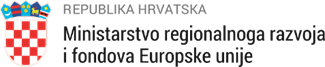 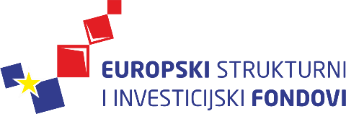 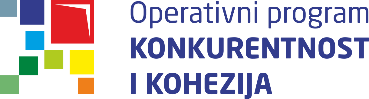 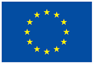 Projekt Akademija regionalnoga razvoja i fondova EU obuhvaća suradnju između Ministarstva regionalnoga razvoja i fondova Europske unije, tijela u sustavu upravljanja i kontrole europskih strukturnih i investicijskih fondova u Republici Hrvatskoj te regionalnih koordinatora (regionalnih razvojnih agencija) sa studentskom populacijom.Akademija regionalnoga razvoja i fondova EU, od svog početka 2014. godine do danas ima isti glavni cilj: informiranje i educiranje studentske populacije o EU fondovima. Uz pružanje ključnih informacija i činjenica vezanih uz Europsku uniju, fondove EU i mogućnosti financiranja projekata u Hrvatskoj, program stavlja naglasak na iskustveno učenje i praksu.Praktični i problemski zadaci su važan dio metodologije programa koji kod polaznika razvija vještine ključne za samostalnu izradu, prijavu i provođenje projekata: kako samostalno tražiti i provjeravati informacije o fondovima EUkako čitati i koristiti projektnu dokumentacijukako razviti vlastitu projektu ideju koristeći logički pristupkako evaluirati kvalitetu projektnog prijedlogakako osigurati vidljivost EU projekta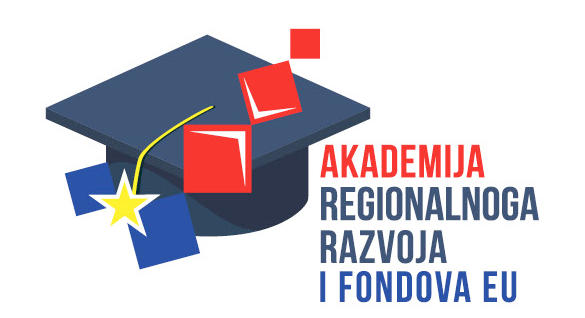 1. EDUKATIVNE AKTIVNOSTI AKADEMIJE REGIONALNOGA RAZVOJA I FONDOVA EU Edukativne aktivnosti su podijeljene u četiri modula koja sadrže predavanja i radionice.MODUL 1: Što su fondovi EU?Planiran termin održavanja: travanj Cilj Modula 1: Informiranje sudionika o EU, fondovima EU; stjecanje vještina za pronalaženje informacija o fondovima EU.Sadržaj Modula 1: Modul 1 Predavanje 1: Europska unije i njezine institucijePredavanje daje uvod u povijesni tijek nastanka Europske unije, institucija Europske unije i proračuna.Modul 1 Predavanje 2: Programiranje fondova EUU predavanju se objašnjava postupak izrade strateških i programskih dokumenata za korištenje sredstava EU. Sudionici se upoznaju s glavnim pojmovima u sklopu programiranja EU fondova, ciljevima i prioritetima strategije Europa 2020 te strateškim područjima.Modul 1 Predavanje 3: Što su fondovi EU?Predavanje pruža informacije o kohezijskoj politici, ESI fondovima, regionalnoj konkurentnosti regija EU, tijelima za provedbu operativnih programa, ciljevima i alokacijama operativnih programa te o horizontalnim načelima.Modul 1 Predavanje 4: Mogućnosti financiranja projekata mladih iz fondova EUPredavanje upoznaje sudionike s inicijativnom "Ulaganje u mlade Europe" Europske komisije te detaljno predstavlja programe: ERASMUS za mlade poduzetnike, ERASMUS+, COSME, Europske snage solidarnosti, Europa za građane, HORIZON 2020 i LIFE. Sudionicima se također predstavljaju mogućnosti za pripravništva u institucijama EU.MODUL 2: Što je projekt?Planiran termin održavanja: svibanjCilj Modula 2: Stjecanje vještina izrade projektnog prijedloga, upoznavanje s pristupom logičke matrice, terminologijom projektnog ciklusa i izradom proračuna.Sadržaj Modula 2: Modul 2 Predavanje 1: Projekt i upravljanje projektnim ciklusomPredavanje koje upoznaje sudionike s fazama projektnog ciklusa: programiranjem, identificiranjem, formuliranjem, provedbom te praćenjem i vrednovanjem.Modul 2 Predavanje 2: Pristup logičke matricePredavanje upoznaje sudionike s pristupom logičke matrice i terminologijom logičke matrice (opći i specifični ciljevi, rezultati, aktivnosti, pokazatelji, izvori provjere, pretpostavke). Sudionici se upoznaju i s izradom plana aktivnosti i praćenjem uspjeha projekta putem indikatora. Modul 2 Predavanje 3: Izrada proračunaPredavanje upoznaje sudionike s elementima i izradom projektnog proračuna te načelima izrade proračuna u skladu s projektnim aktivnostima. MODUL 3: Radionica izrade projektaPlaniran termin održavanja: rujan Cilj Modula 3: Simulacija procesa izrade projektnog prijedloga, istraživanje mogućnosti za financiranje, razrada projektne ideje, logičke matrice projekta, plana aktivnosti i proračuna projekta. Glavna aktivnost unutar ovog modula jest osmišljavanje projektne ideje i razrada projektnog prijedloga. Sadržaj Modula 3: Modul 3 Radionica – Uvod i predstavljanje ("pitching") projektnih ideja:Predavač predstavlja koncept i program interaktivne radionice. Svaki polaznik prezentira svoju ideju („pitch“) u trajanju od 1 do najviše 3 minute, što uključuje i vrijeme za potpitanja ili objašnjenja. Modul 3 Radionica - Odabir tima za izradu projektaCilj radionice je da se polaznici povežu i formiraju timove. Polaznici se povezuju na temelju „pitcha“ koji su održali u prethodnoj radionici te sada kombiniraju i usuglašavaju projektne ideje. Formirani timovi započinju s izradom projektnog prijedloga. Modul 3 Radionica - Izrada projektnog prijedlogaTimovi za izradu projekta rade na svom projektnom i moraju detaljno istražiti potrebe prijavitelja, pronaći potencijalne natječaje za prijavu, doraditi projektnu ideju razradom ciljeva, ciljnih grupa, izradom logičke matrice, plana aktivnosti i okvirnog proračuna.Modul 3 Predstavljanje rezultata izrade projektnog prijedlogaProjektni timovi predstavljaju rezultate svog rada i razvoja projektnih ideja gostiju. Svaki tim predstavlja svoj projekt, prijedloge mogućnosti financiranja projekta i planova za prijavu projekta za financiranje. MODUL 4: Provedba projektaPlaniran termin održavanja: listopad Cilj Modula 4: Pružanje informacija o specifičnostima provedbe EU projekata, javnoj nabavi, poštivanju zahtjeva za osiguravanjem vidljivosti i komunikacije EU projekata te upozoravanje na najčešće greške u provedbi. Sadržaj Modula 4: Modul 4: Pregled napretka razvoja projektnih prijedloga projektnih timovaSudionici usmeno evaluiraju iskustvo grupnog rada na projektnim prijedlozima.Modul 4 Predavanje 1: Provedba EU projekataPredavanje upoznaje sudionike u faze provedbe EU projekata i terminologiju: ugovaranje, razrada hodograma aktivnosti, projektni tim, financijski aspekti projekta, izvještavanje, vođenje dokumentacije.Modul 4 Predavanje 2: Javna nabava u EU projektima Predavanje upoznaje sudionike s javnom nabavom u EU projektima, izradom plana nabave i drugim fazama nabave.Modul 4 Predavanje 3: Vidljivost i komunikacija EU projekata Predavanje informira o obvezama vidljivosti i komunikacije EU projekata, primjerima alata za informiranje i promidžbu, principima izrade komunikacijskog plana.Modul 4 Predavanje 4: Nepravilnosti u provedbi EU projekataPredavanje pruža uvid u nepravilnosti i prijevare u EU projektima te koje su odgovornosti država članica, tijela u sustavu upravljanja te samih korisnika za sprječavanje nepravilnosti.2. OSTALE AKTIVNOSTI AKADEMIJE REGIONALNOGA RAZVOJA I FONDOVA EU*Fotografsko natjecanje Izrada vijesti i reportaža o EU projektima Sudjelovanje u Otvorenim danima EU projekata u Hrvatskoj i drugim promotivnim događanjima Ministarstva regionalnoga razvoja i fondova Europske unije Priprema sadržaja za Facebook stranicu Akademije regionalnoga razvoja i fondova EUTerenski posjeti regionalnim koordinatorima i EU projektima Konferencija Akademije regionalnoga razvoja i fondova EU Nagradno putovanje * Navedene su osnovne aktivnosti Akademije regionalnoga razvoja i fondove EU u razdoblju provedbe Projekta.3. RASPORED ODRŽAVANJA AKTIVNOSTIožujaktravanjsvibanjlipanjsrpanjkolovozrujanlistopadstudeniprosinacModul 1: Što su fondovi EU?XModul 2: Što je projekt?XModul 3: Radionica izrade projektaXModul 4: Provedba projektaXFotografsko natjecanjeXIzrada vijesti i reportaža o EU projektimaXOtvoreni dani EU projekataXPriprema sadržaja za FacebookXXXTerenski posjeti regionalnim koordinatorima i EU projektimaXXKonferencija ARRFEUXNagradno putovanjeX